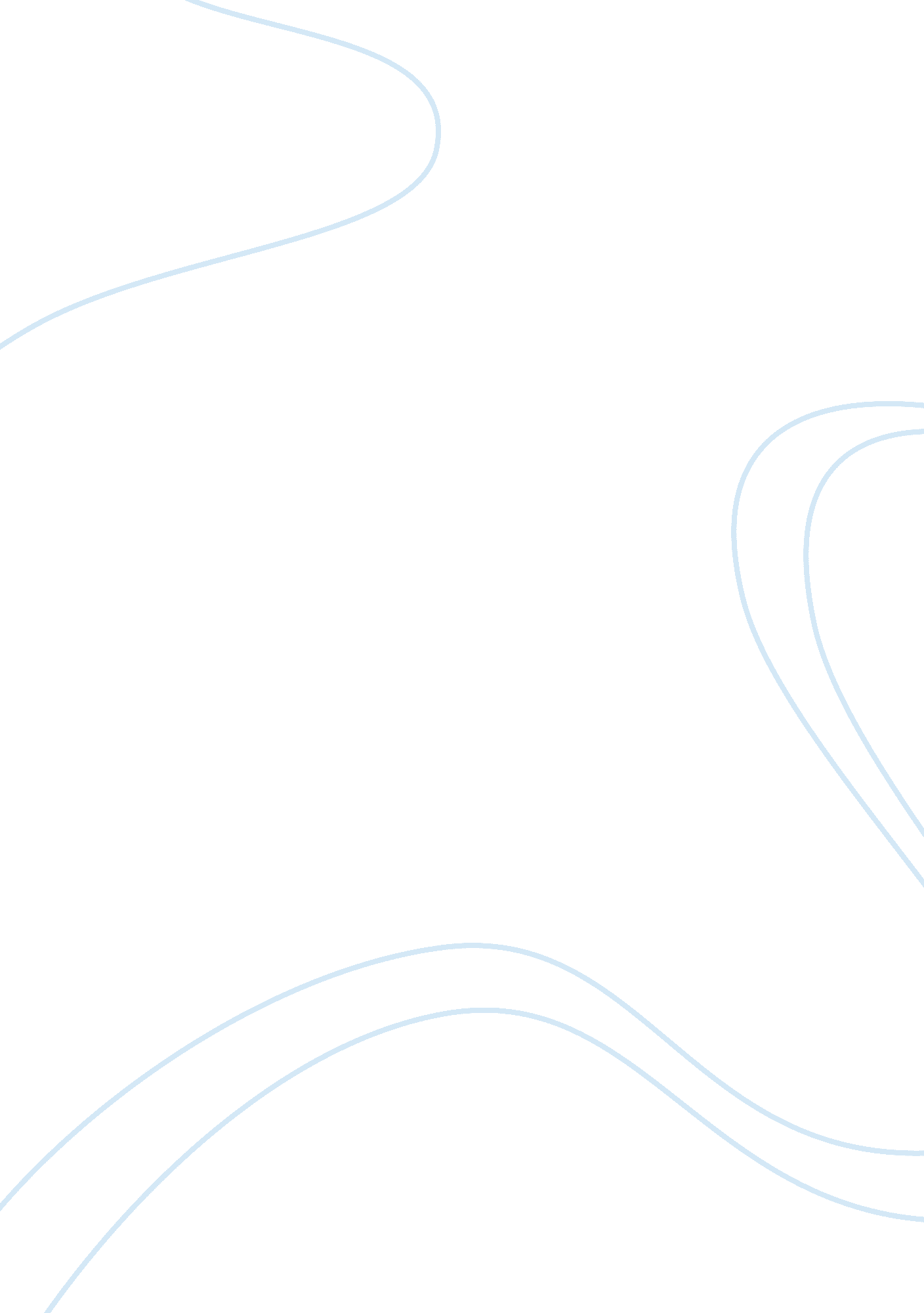 Laptop campus: persuasive essay argumentative essay examplesLaw, Evidence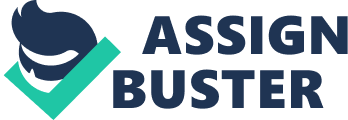 While it is true that transforming universities into “ laptop campuses” may be clouded by a wider array of challenges, it is important to comprehend with the fact that such an initiative would confer more benefits than the proposed disadvantages. Those opposed to the need to ensure that students receive laptops as part of their tuition often argue that laptops are expensive and such a move may distract students due to social networking and browsing in class. While such notions are true, it essential to note that provision of laptops offer a cost effective means through which students can access important learning materials. Precisely, provision of laptops to students would ease access to academic research databases, which contain reputable academic information. In addition, laptops offers a comprehensive platform in which students can access e-book; hence, limiting the need to buy text books, which are often expensive. 
On another note, evidence from universities that have adopted total use of laptops in their campuses indicate that it results in enhanced learning, enhanced communication amongst students and faculty, and improved retention rates. This empirical evidence justifies the need to adopt and implement complete use of laptops in campuses. On issues regarding distraction of students that may be elicited by the laptops, individual universities can come up with unique policies that disregard inappropriate use of laptops such as for social networking during class hours. Such policies would limit distractions that has been the main argument by opponents of laptop provision in university contexts. On matters concerning the cost of laptops, there is the need to note that costs incurred in buying laptops is reduced in cases where they are bought in bulk. Therefore, making transforming universities into laptop campuses would not necessarily increase the costs aligned with purchasing of the laptops. From the above analysis, it is evident that provision of laptops at university campuses confers various benefits. In conclusion, the best was to go is to transform into laptop campus. 